Curriculum vitae (CV)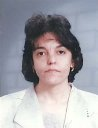 Name: Nada Naji Abdul Lateef Sadik Al-ShawiDate of Birth: Feb, 19/ 1966Religion: MuslimMartial statues: Single.No. of children: --------Specialization: Ph.D. Pharmacology and ToxicologyPosition: Professor in the Department of Pharmacology and Toxicology.Scientific Degree: Professor.Work Address: College of Pharmacy- University of BaghdadE-mail: nadaalshawi@yahoo.comResearch Gate: Nada Alshawi   nada alshawi Google Scholar:languages:ArabicEnglishFirst, Scientific Certification:Degree science University College DateB.Sc. Baghdad Pharmacy 8988M.Sc. Baghdad Pharmacy 1996Ph.D. Baghdad Pharmacy 2004Any other ---------- ----------- -----------No. Career Workplace From -ToDept. Pharmacology and Toxicology 1989-1993: Technician.Dept. Pharmacology and Toxicology 1996-2001: Assistant teacher.Dept. Pharmacology and Toxicology 2004-2007: Teacher 26/4/2007 Dept. Pharmacology and Toxicology 27/4/2007-26/1/2015: Assistant ProfessorDept. Pharmacology and Toxicology 27/1/2016: Professor.Dept. Pharmacology and Toxicology 2005-2006: Reporter of the Dept. of Pharmacology and ToxicologyCollege of Pharmacy, University of Baghdad 2006-2008: Reporter of the College CounselThird, University Teaching.1- Baghdad College of Pharmacy 2007-2008: Baghdad College of Pharmacy/ Private. Teaching the Subject ofPharmacology for 4th –year Students2- from 1/9/2008-10/11/2008: College of Pharmacy, University of Baghdad: Assistant Dean of Postgraduate and Scientific Affairs3- from 11/11/2008 till 10/11/201: College of Pharmacy, University of Baghdad: Assistant Dean of Scientific Affairs4- from 11/11/2011 to16/11/2013: College of Pharmacy, University of Baghdad: Head of Pharmacognosy Department5- from 17/11/2013 to 6/5/2014: College of Pharmacy, University of Baghdad: Head of Pharmacology and ToxicologyDepartment.6- At 2009-2010: College of Dentistry, University of Baghdad: Teaching Subjects of Pharmacology for MSc. Degree Students (2nd semester).7- At 2013-2014: College of Dentistry, Mustansiryah University: Teaching Subjects of Pharmacology for 3rdYear students.8- At 2016: Israa University College (Private), Department of Dentistry: Teaching Subjects of Pharmacology for 3rd Year Students.9- from 2014 to 2019…: Teaching subjects of Pharmacology for students of Clinical Pharmacy (Board) at Iraqi Counsel of Medical Specialties. Fourth, Courses Which You Teach: No. Department, Subject, Year1- Department of Pharmacology and Toxicology, University of Baghdad: Practical Physiology 1996-1998 (2nd Year students) 2- Department of Pharmacology and Toxicology, University of Baghdad: Practical Pharmacology 1998-2001(4th Year students)3- Department of Pharmacology and Toxicology, University of Baghdad: Practical Toxicology 2000-2001(4th Year students)4- Department of Pharmacology and Toxicology, University of Baghdad: Theoretical Pharmacology 2004-2007 (3rd and 4th Year students).5- Department of Pharmacology and Toxicology, University of Baghdad: Theoretical Mechanistic Toxicology (MSc. Students)2007-20086- Department of Pharmacology and Toxicology, University of Baghdad: Advanced Pharmacology/ 2007-2008 Theoretical (MSc. Students)7- Department of Pharmacology and Toxicology, University of Baghdad: 2007-2008, 2008-2009 Molecular Pharmacology/Theoretical (MSc. Students)8- Department of Pharmacology and Toxicology, University of Baghdad: 2008-2009 Environmental Toxicology/Theoretical (Diploma Degree Students)9- Department of Pharmacology and Toxicology, University of Baghdad: 2008-2009Advanced Pharmacology/Theoretical (Ph.D. Students).10- Department of Pharmacology and Toxicology, University of Baghdad: 2009-2010 Advanced Pharmacology/Theoretical (MSC. and Ph.D. Students)11- Department of Pharmacology and Toxicology, University of Baghdad: Molecular Pharmacology/ 2009-2010 Theoretical (Ph.D. and MSc. Students)12- Department of Pharmacology and Toxicology, University of Baghdad: 2010-2011(1st semester) Advanced Pharmacology/Theoretical (Ph.D. Students)13- Department of Pharmacology and Toxicology, University of Baghdad: 2010-2011(2nd semester) Molecular Pharmacology/Theoretical (Ph.D. students)14- Department of Pharmacology and Toxicology, University of Baghdad: 2010-2011(2nd semester) Mechanistic Toxicology/ Theoretical (MSc. Students)15- Department of Pharmacology and Toxicology, University of Baghdad: 2010-2011(2nd semester) Systemic Toxicology/ Theoretical (Diploma Degree)16- Department of Pharmacology and Toxicology, University of Baghdad: 2010-2011(2nd semester)/Theoretical Pharmacology I3rd year students17- Department of Pharmacology and Toxicology, University of Baghdad: 2012-2016 Undergraduate and postgraduateSubjects.18- Department of Pharmacology and Toxicology, University of Baghdad: 2016-2019…. (Postgraduate subjects for MSc and PhD Pharmacology and Toxicology Students).Fifth, Thesis which was supervised by:1- Pharmacology and Toxicology 2005-2006 Thesis / MSc. / Co-advisor.2- Pharmacology and Toxicology 2006-2007 Thesis / MSc. / Co-advisor.3- Pharmacology and Toxicology 2007-2008 Thesis / MSc.4- Pharmacology and Toxicology 2008-2009-2010 Thesis / MSc.5- Pharmacology and Toxicology 2010-2011 Thesis / MSc.6- Pharmacology and Toxicology 2008-2012 Thesis / Diploma Degree.7- Pharmacology and Toxicology 2008-2016 Thesis/MSc.8- Pharmacology and Toxicology 2011-2016 Thesis/PhD.9- Pharmacology and Toxicology 2018-2019 Thesis/MSc.10- Pharmacology and Toxicology 2017-2019….Thesis/PhD.Sixth, Conferences which you participated:1- Speaker (Two researches), Conference of 1998 Al-Rasheed HotelSyndicate of Iraqi Pharmacists.2- Poster, Conference of 2005. Babylon Hotel Attendant, Syndicate of IraqiPharmacists3- Attendant Basel, Switzerland from 28/8/2009 to 3/9/2009,International Pharmaceutical Federation(FIP) Conference4- Attendant Babylon Hotel 26-27/11/2008, Scientific Conference the 7th of the College of Pharmacy-University of Baghdad5- Attendant at Dr. Darb Al-Mousawi Hall/Medical City/April2009, Conference of Clinical Pharmacy of the Medical City6- Head of the Preliminary Committee/Al-Razi Hall/College ofPharmacy-University of Baghdad/May 2009, Scientific Conferencefor Students7- Attendant at Dr. Darb Al-Mousawi Hall/Medical City/April 2010Conference of Clinical Pharmacy of The Medical City8- Member of the Preliminary Committee/Al-Razi Hall/College of Pharmacy-University of Baghdad/May 2010/Scientific Conferencefor Students8- Speaker (1 research) at Dr. Darb Al-Mousawi Hall/Medical CityOctober 2010/ Conference of Medical City/College of Medicine9- Attendant Centre of continuous education/ University of Baghdad2009/Symposiums of continuous education (No. 2)10- College of Attendant Engineering/University of Baghdad/Symposium for 2009 accreditation11- College of Attendant Engineering/University of Baghdad/Symposium for 2010 enlightenment against administrativecorruption12- College of Attendant Engineering/University of BaghdadSymposium of 2010/Scientific research and community duty13- Assistant Dean of Scientific Affairs/Attendant Al-Razi Hall/College of Pharmacy, University of Baghdad/ Symposium of the 2010/ Dept. of The Pharmaceutical Chemistry14- Assistant Dean of Scientific Affairs /Attendant Al-Razi Hall/College of Pharmacy, University of Baghdad/Symposium of the 2010 Dept. of The Pharmacognosy and Medicinal Plant15- Assistant Dean of Scientific Affairs /Attendant Al-Razi Hall/College of Pharmacy, University of Baghdad/ Symposium of the 2010 Dept. of The Clinical Laboratory Sciences16- Assistant Dean of Scientific Affairs /Attendant Al-Razi Hall/College of Pharmacy, University of Baghdad/Workshop of the 2010Dept. of the Pharmaceutics.17- Member of the Preliminary Committee/Al-Hikma Hall/College of Pharmacy, University of Baghdad/ 23-24 Feb.2011/Scientific Conference of the College of Pharmacy, Universityof Baghdad18- Al-Razi Hall/ Attendant/College of Pharmacy, University of Baghdad/16/March 2011/Symposium of the Dept. ofPharmaceutics19- Al-Razi Hall/ Attendant/College of Pharmacy, University of Baghdad/23 March 2011/Workshop of the Dept. of The Pharmaceutics20- Chief of the Scientific committee/Dr. Darb Al-Mousawi Hall/Medical City/April 2011/Conference of Clinical Pharmacy ofThe Medical City21-Member of the Preliminary Committee/Al-Razi Hall/College of Pharmacy, University of Baghdad/15th May2011/Scientific Conference for Students.22- Assistant Dean of Scientific Affairs/Attendant/post-graduateinstitute for accounting and financial studies/University of Baghdad11/5/2011/Workshop of the post-graduate institute for accounting and financial studies.23- Member of the Preliminary Committee/Al-Razi Hall/College ofPharmacy, University of Baghdad/May 2012/Scientific Conferencefor Students24- Chief of the Scientific committee Dr. Darb Al-Mousawi Hall/Medical City 2012, 2013, 2014, 2015/Conference of Clinical Pharmacy of The Medical CitySeventh, Scientific Activities:1- To straighten some researches for publishing in SaudiMedical Journal (On line).2- To straighten some researches for publishing in IraqiPharmaceutical Journals (Baghdad, Mousil, Mustanseriah) inside Iraq.3- The Head of the continuous education committee/College of Pharmacy, University of Baghdad.4- Member of the Committee of Research evaluation in theCollege of Pharmacy, University of Baghdad.5- Member of the committee for evolving the undergraduatestudies programs.6- Chief of the Committee for applying methods for evolvingthe technicians. College of Pharmacy, University of Baghdad 2012.7- Head of Scientific Committee / Dept. Pharmacognosy2011-2013/ College of Pharmacy, University of Baghdad.8- Head of Scientific Committee / Dept. Pharmacology andToxicology 2013 to May 2014/ College of Pharmacy, University of Baghdad.9- Member of Scientific Committee/Dept. Pharmacologyand Toxicology (from May 2014 to…)/University of Baghdad.10- Member of Scientific Committee of the College ofPharmacy, University of Baghdad from 2016 to…..11- Head of Promotion Committee in Baghdad College University of Medical Sciences from 11-12-2017 to……12- Head of the Competition Committee of Postgraduate Students Researches/Ministry of Higher Education and Scientific Research at 14-6-2017.13- Member of Promotion Committee in the College of Pharmacy, University of Baghdad from 2017 to 2019….14- Member of the Advisory Commission of the Iraqi Journal of Pharmaceutical Sciences, College of Pharmacy, University of Baghdad.15- Member of Experts Committee of Pharmacology and Toxicology of the Pharmacy Colleges from 6-2-2018 to…..16- Member of Medicinal Plants and Herbal Medicines and project of Pesticides/ Ministry of Higher Education and Scientific Research/Research and Development Department 2014, 2015, 2016, 2017, 2018, 2019………17- Head of Comprehensive Committees (4 Students)/ Department of Pharmacology/ Medical College/ University of Al-Nahrain 2019.18- Member of Comprehensive Committees (3 Students)/ University of Baghdad 2019.19- Member of Comprehensive Committees (1 student)/ University of Mustansiryah 2019.20- Head/or member in many Scientific Discussion Committees in the College of Pharmacy/University of Baghdad.21- Member in many Scientific Discussion Committees in the Colleges of:  Pharmacy, University of Mustansiriyah.  Dentistry, University of Mustansiriyah.  Medicine, University of Al-Nahrain.22- Member in the Scientific Discussion Committee of Clinical Pharmacy Board Student of the Iraqi Counsel of Medical Specialties.23- Head of the Graduation Projects for 5th year students/ College of Pharmacy, University of Baghdad 2016-2017, 2017-2018.24- Head of the Examination Committee (1st semester 2015).25- Head of Scientific Committee of Medical City Conference 2011, 2012, 2013, 2014.26- Member of the Committee of Medicinal Selection/ Ministry of Health from 2010-2012.27- Head of the Scientific Conference of the College of Pharmacy, University of Baghdad 2008, 2009, 2010, 2011.28- member of the Examination Committee of the College of Pharmacy, University of Baghdad at1996, 1997, 2003, and 2004.Eighth, Research Projects in The Felid of Specialization to The Environment and Society or the Development of Education:1- Nawfal Am. Numan; Ghazi F. Al-Tamemi; Nada N. Al-Shawi; andAtyaf. H. Mohammed. The effect of calcium antagonists, diazepam, andmethyl dopa on the level of lipid peroxidation in the treatment of preeclampsia.Iraqi J. Pharmacol. Sci. 1999; 10: 62-66. 2- Nawfal Am. Numan; Ghazi F. Al-Tamemi; Nada N. Al-Shawi; andAtyaf. H. Mohammed. The effect of calcium antagonists, diazepam, andmethyl dopa on the platelets behavior in the treatment of pre-eclampsiaIraqi J. Pharmacol. Sci. 1999; 10: 85-90.3- Nada N. Al-Shawi; Saad A. R. Hussain; Husam H. Ali; Yahia Z.Rashid; and Nawfal Am. Numan.Study of the cardioprotective effects of silymarin against doxorubicin-inducedcardiomyopathy in rats. Iraqi J. Pharmacy 2004; 4(1): 1-13.4- Nada N. Al-Shawi; Saad A. R.Hussain; Husam H. Ali; Yahia Z. Rashid; and Nawfal Am. Numan.Dose-dependent protective effects of silymarin against ccl4-induced livertoxicity in rats. J. Fac. Med. Baghdad. 2005; 47(3): 282-286.5- Nada N. Al-Shawi; Saad A. R. Hussain; Husam H. Ali; Yahia Z. Rashid; and Nawfal Am. Numan. The effect of different doses of silymarin on gentamicin-induced kidney damage in rats. J. Fac. Med. Baghdad. 2005; 47(3):267-272.6- Nada N. Al-Shawi. Malondialdehyde (MDA) and reduced glutathione (GSH) levels in maternal and umbilical serum in women with mild and moderate preeclampsia. J. Fac. med. Baghdad. 2006; 48(1): 78-827- Nada N. Al-Shawi. Study on the effect of silymarin on the levels of free calcium, zinc and copper against gentamicin-induced nephrotoxicity in rats.J. Fac. Med. Baghdad 2006; 48(2):194-197.8-Amal A. Sulaiman; Nada N. Al-Shawi; Ahmed H. Jwaied; Dalaram M.Mahmood; and Saad A. Hussain.Protective effect of melatonin against chlorpromazine-induced liver disease in rats. Saudi Medical Journal 2006; 27(10): 1477-1482.9- Jameel I. Abd Al-zahra, Dawser K. Ismael and Nada N. Al-Shawi.Preventive effects of different doses of pentoxyfilline against CCl4-induced liver toxicity in rats. Iraqi J. Pharmaceutical Sciences. 2009; 18 (suppl): 39-46.10- Shihab Hattab Mutlag; Dawser K. Al-Khishali and Nada N. Al-Shawi. Study of the Hepatoprotective Effect of Ammi majus Seeds' Extract in CCl4–Induced Liver Toxicity in Rats. IJC. 2009; 13:1133-1141.11-Rouia AR Abukassim, Dawser K.Ismael, Nawfal AM. Numan, Nada N. Al-shawi and Saad AR. Hussain The effect of oral antioxidant drugs during radiotherapy in women with breast cancer. Arab J. Pharmaceutical Sciences. 2009; 3 (10): 63-74.12- Kawther M. Ibrahim, Nada N. Al-Shawi and Rasha Abdulatif AlJuboury.A study on the hypoglycemic effect of Ficus carica L. leaves aqueous extract against alloxan-induced induced diabetes in rabbits. Babylon University/College of Medicine 2009; 3 (6).13- Farah Kais Abdul-Wahab; Nada N. Al-Shawi and Dawser K. IsmaelEffects of different concentrations of aqueous green tea extract againstmethotrexate-induced nephrotoxicity in rats.Iraqi J. Pharmacy / College of Pharmacy/ Al-Mousil University 2011;1 (11).14- Concentration-Response Relationship of the Possible ProoxidantEffect of Aqueous Green Tea Extract on the Liver in Rats.Wessam A. Farhan; Nada N. Al- Shawi and Dawser K. Al-Khishali.201015-Tahssein Ali Mohammed; Dawser K. Al-Khishali and Nada N. Al-ShawiThe Possible Protective Effect of Different Concentrations of AqueousGreen Tea Extract against Hepatic Toxicity Induced by DDT in Rats.International Journal of Pharma Sciences and Research (IJPSR) 2011;2(8): 157-167.16- Sura Sagban and Nada N. Al-Shawi Effect of orally-administeredCalcium carbonate to pregnant women with mild preeclampsia.Iraqi. J. Pharmaceutical Sci.201117- Nada N Al-Shawi and Kassim H, Ali. POSSIBLECONCENTRATION –DEPENDENT ANTIPROLIFERATIVE EFFECT OF CAPTOPRIL: In vitro STUDY.INTERNATIONAL JOURNAL OF COMPREHENSIVE PHARMACY (IJCP) 2012; 3(10): 1-5.18- Kassim Hassoon Ali and Nada Naji Al-Shawi.Possible Cardiac Adverse Effects of Therapeutic Doses of MacrolideAntibiotics (Azithromycin and Clarithromycin) in Healthy Juvenile Rats:Biochemical Assessment. International Research Journal of Pharmacy2012; 3(9): 84-87.19- Nada N. Al-Shawi. Effects of Ciprofloxacin on Growth of HumanRhabdomyosarcoma (RD) and Rat Embryo Fibroblasts (REF) Cell Lines: In Vitro Study. Journal of Pharmaceutical and Scientific Innovation (JPSI) 2012; 1(6):1-4.20- Nada N. Al-Shawi. In Vitro Effects of Ceftriaxone on Growth of Human Rhabdomyosarcoma (RD) and on Rat Embryo Fibroblasts (REF) Cell Lines. International Journal of Research in Ayurveda and Pharmacy 2013; 4,(1): 42-45.21- Nada N. Al-Shawi. Possible Histological Changes Induced byTherapeutic Doses of Ciprofloxacin in Liver and Kidney of Juvenile Rats.Pharmacologia 2012; 3(9): 477-48022- Nada N. Al-Shawi, Ala Radhi, Hayder Adnan Fawzi, Mohammed Wajeeh. Possible Anti-nociceptive Action of either Vitamin B1 or B12 againstWrithing Response Induced in Mice by Glacial Acetic Acid:Comparative Study with Tramadol. International Journalof Pharma Research & Review 2012; 1(5): 1-523- Nada N. Al-Shawi. IMPACTS OF DIFFERENT CONCENTRATIONS OF AQUEOUS GREEN TEA EXTRACT ADMINISTERED DURING METHOTREXATE TREATMENT ON SOME SELECTED BLOOD INDICES IN RATS. International Journal of Pharmacy and Pharmaceutical Sciences. 2014; 6(9): 175-178 .24- Marwa Faisal Abdul Qadir and Nada N Al-Shawi. EFFECTS OF AQUEOUS GREEN TEA EXTRACT ON ETHANOL-INDUCED GASTRIC ULCER IN RATS. Pharmacie Globale (IJCP) 2014;03 (05): 1-4.25 Hayder G. Oufi, Nada N. Al- Shawi and Saad AR. Hussain.What Are The Effects of Silibinin on Testicular Tissue of Mice? Journal of Applied Pharmaceutical Science 2014; 2 (11): 009-0132012.26- Hayder Gaeed Oufi n, Nada Naji Al-Shawi. The effects of different doses of silibinin in combination with methotrexate on testicular tissue of mice. European Journal of Pharmacology. 2014; 730:36– 40.27- Noor M. Mohammed Zakri and Nada N. Al-Shawi. Possible protective effect of triple omega 3on azithromycin and clarithromycin-induced hepatotoxicity in rats. IJCP 201528- Banan Abdul Gany Mohammed and Nada N Al-Shawi. Possibleprotective effect of eicosapentaenoic acid/docosahexaenoic acid onMethotrexate-induced nephrotoxicity in rats. IJCP 201529-Ahmed Hamed Jwied Ataimish, Nada Al-Shawi andMohammed A-Qurtas. Evaluation of Chemopreventive Response oftwo Phosphodiesterase inhibitors,Pentoxifylline and Sildenafil inColorectal Carcinoma Experimentally Induced in Rats: Comparative Study with 5-fluorouracil.International Journal of Pharmacy and Pharmaceutical Sciences. 2015; 7 (12): 217-222.NOTE: All Researches (above and others from 2015 to…) are fixed in the Research Gate: Nada Alshawi; and the Google Scholar: nada alshawiNinth, Membership:Member of The National Board for Selection of Drugs/Iraqi Ministry of Health from 21/6/2010 till 20/4/2011.Member of the Scientific Committee of the Dept. of Pharmacology and Toxicology, College of Pharmacy, Baghdad University.  Member of the Scientific Committee of the College of pharmacy. Tenth, Awards and Certificates of Appreciation:Name of Awards, and Donor, Year.Certificates:1-Acknowledgments from The Dean of the College of Pharmacy, University of Baghdad 1996, 1997, 1998, 20012- The Minister of Higher 2008 Education and ScientificResearch/Acknowledgment from The President (Head) of the University of Baghdad.3 Acknowledgment from The Dean of the College of Pharmacy, University of Baghdad 2009.4 Acknowledgment from The Dean of the College of Pharmacy, University of Baghdad 20105 Acknowledgment (No. 2) from The Dean of the College of Pharmacy, University of Baghdad 20096 Certificate of Appreciation from The Dean of the College of Pharmacy, University of Baghdad 20107 Certificate of Appreciation from The Dean of College of Pharmacy, University of Mustanseryah 20108 Certificate of Appreciation from the Preliminary Committee of Medical City 2010.9 Certificate of Appreciation Syndicate of Iraqi Pharmacists 2005.10- Acknowledgment from the Dean of the College of Pharmacy, University of Baghdad 2010.11- Acknowledgment and appreciation from The President (Head) of the University of Baghdad 2010. 12- Evaluation of efforts from The Dean of the College of Pharmacy-University of Baghdad 2010.13-Acknowledgment and appreciation with reward from the Director General of the Medical City 2010.14-Acknowledgment and appreciation from The Dean of the College of Pharmacy-University of Baghdad 2011.15 Certificate of appreciation from the Minister of Health April 201116- Acknowledgment and appreciation with reward from the Director General/Medical City/ 13-14 April 201117 Certificate of Participation from the Director General/Medical City/ May 201118- Acknowledgment and appreciation from the Dean of the College of Pharmacy 2012, 2013, 2014, 2015, 2016.19- Acknowledgment and appreciation 2012, 2013,2014, 2015, 2016 from the Director General/Medical City.20- Acknowledgment from the Minister of Higher Education and Scientific Affairs 2017.21- Acknowledgments from the Head of the University of Baghdad 2016, 2017, 2018. 22- Acknowledgment from the Dean of the College of Pharmacy, University of Baghdad 2018.